Ежегодно в апреле месяце проводится районный конкурс юных инспекторов движения«Безопасное колесо»15 апреля 2022 года в стенах МБОУ «Первомайская школа» и на спортивной площадке «Автогородок» в школьном дворе, сражались команды юных инспекторов движения Симферопольского района, среди которых была команда Скворцовской школы «Авто-Мото-Вело-Кросс»Возглавлял команду командир отряда ЮИД - Авакян Давид 5-А. Члены команды: Семенов Никита 5-а;			Ероха Мария 5-б;			Сулейманова Эдие 5-б;   Ребята защищали честь школы, как юные инспектора движения и показали незаурядные способности проходя по таким станциям маршрутного листа: «Знания основ оказания первой помощи» (ребята "колдовали" над потерпевшими, ставили диагнозы, накладывали бинты, оказывали доврачебную помощь).«Творческий конкурс» (оригинальное приветствие); «Велоэстафета»  (проводилась в спорт зале проверка навыков езды на велосипеде, развороты, повороты, равновесие, полоса препятствий, фигурное вождение велосипеда и др.);«Автогородок» проводился в школьном дворе, по проверке знаний и умений распознавать знаки движения: - по кольцу;- пешеходный переход;- одностороннее движение;- ж/д переезд;    Последняя станция маршрута «Знатоки правил ПДД», где ребята рассматривали разнообразные ситуации, которые возможны на автодороге. Здесь всё было по-взрослому: видео- вопросы и ответы.  Наша команда «Авто-Мото-Вело-Кросс» показала серьезные знания и умения по всем станциям маршрута и заняла 4 место среди школ Симферопольского района! Особая благодарность всем участникам конкурса «Безопасное колесо» - НАШИМ МАЛЕНЬКИМ, НО ТАКИМ АКТИВНЫМ ПЯТИКЛАССНИКАМ!!!Пешеход, а ну-ка, СТОЙ!Наберись терпения!Изучай и уважай ПРАВИЛА ДОРОЖНОГО ДВИЖЕНИЯ! 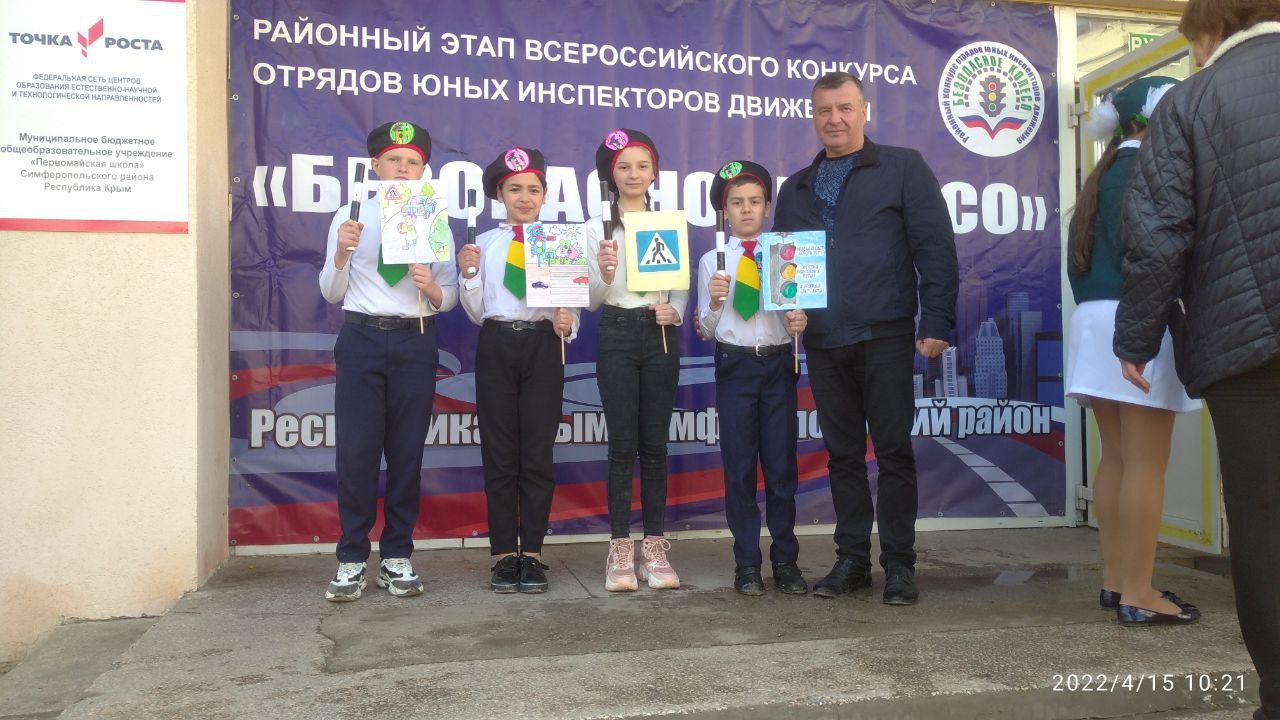 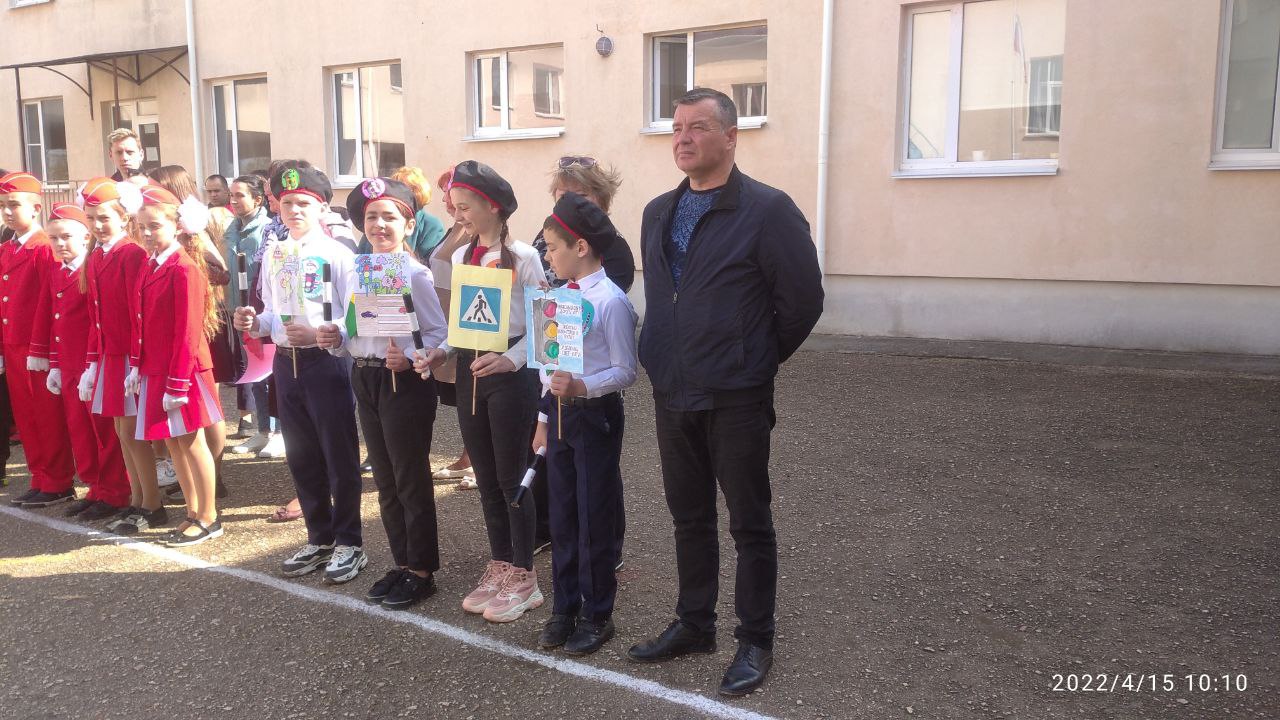 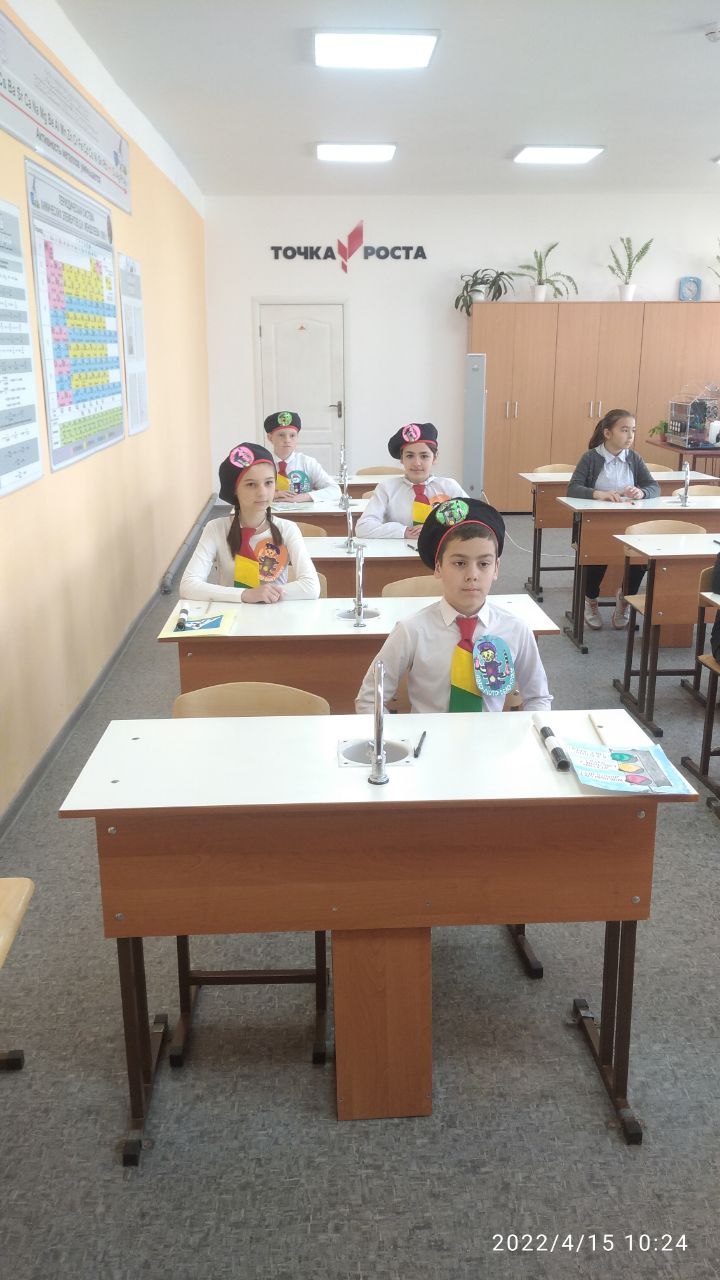 